Durham County Council 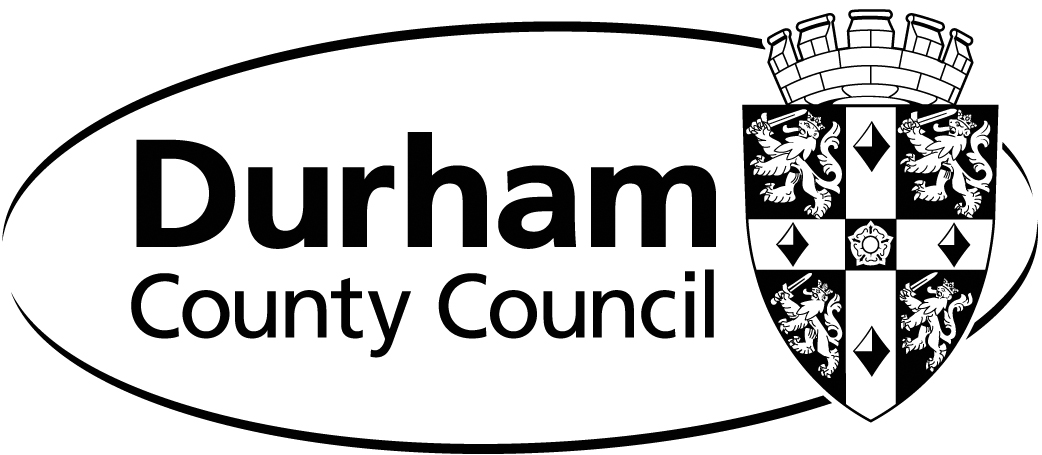 Application FormSTRICTLY CONFIDENTIALTO BE COMPLETED BY THE APPLICANTTO BE COMPLETED BY THE APPLICANTTO BE COMPLETED BY THE APPLICANTTO BE COMPLETED BY THE APPLICANTTO BE COMPLETED BY THE APPLICANTTO BE COMPLETED BY THE APPLICANTTO BE COMPLETED BY THE APPLICANTTO BE COMPLETED BY THE APPLICANTTO BE COMPLETED BY THE APPLICANTTO BE COMPLETED BY THE APPLICANTTO BE COMPLETED BY THE APPLICANTTO BE COMPLETED BY THE APPLICANTTO BE COMPLETED BY THE APPLICANTTO BE COMPLETED BY THE APPLICANTTO BE COMPLETED BY THE APPLICANTTO BE COMPLETED BY THE APPLICANTTO BE COMPLETED BY THE APPLICANTPost titlePost titleGeneric SEN TeacherGeneric SEN TeacherGeneric SEN TeacherGeneric SEN TeacherGeneric SEN TeacherPost ref noPost ref noPost ref noPost ref noPost ref noSchoolSchoolDurham Trinity School & Sports CollegeDurham Trinity School & Sports CollegeDurham Trinity School & Sports CollegeDurham Trinity School & Sports CollegeDurham Trinity School & Sports CollegeDurham Trinity School & Sports CollegeDurham Trinity School & Sports CollegeDurham Trinity School & Sports CollegeDurham Trinity School & Sports CollegeDurham Trinity School & Sports CollegeDurham Trinity School & Sports CollegeDurham Trinity School & Sports CollegeDurham Trinity School & Sports CollegeDurham Trinity School & Sports CollegeDurham Trinity School & Sports CollegeSurnameSurnameTitleTitleTitleTitleTitleForename(s)Forename(s)AddressAddressTel no (Home)Tel no (Home)Tel no (Home)Tel no (Home)Tel no (Home)AddressAddressMobile noMobile noMobile noMobile noMobile noPostcodePostcodeWork noWork noWork noWork noWork noEmail addressEmail addressTeacher Ref NoTeacher Ref NoJob shareJob shareDo you wish to apply for this post if a job share capacity?Do you wish to apply for this post if a job share capacity?Do you wish to apply for this post if a job share capacity?Do you wish to apply for this post if a job share capacity?Do you wish to apply for this post if a job share capacity?Do you wish to apply for this post if a job share capacity?Do you wish to apply for this post if a job share capacity?Do you wish to apply for this post if a job share capacity?Do you wish to apply for this post if a job share capacity?YesYesYesNoWhere did you see the advert for this post?Where did you see the advert for this post?Where did you see the advert for this post?Where did you see the advert for this post?Where did you see the advert for this post?Where did you see the advert for this post?Where did you see the advert for this post?Where did you see the advert for this post?Where did you see the advert for this post?Where did you see the advert for this post?Where did you see the advert for this post?Where did you see the advert for this post?Where did you see the advert for this post?Where did you see the advert for this post?Where did you see the advert for this post?Where did you see the advert for this post?Where did you see the advert for this post?DCC websiteDCC websiteNorth East JobsNorth East JobsNorth East JobsNorth East JobsNorth East JobsDCC intranetDCC intranetDCC intranetDCC intranetDCC intranetDCC intranetDCC intranetJob CentreJob CentreSpecific journalSpecific journalSpecific journalSpecific journalSpecific journalOtherOtherOtherOtherOtherOtherOtherDo you consider yourself to be a person with a disability?Do you consider yourself to be a person with a disability?Do you consider yourself to be a person with a disability?Do you consider yourself to be a person with a disability?Do you consider yourself to be a person with a disability?YesNoNoPrefer not to sayPrefer not to sayPrefer not to sayIf you have answered yet, please detail any specific requirements to assist you with an interview and we will try to make the necessary arrangementsIf you have answered yet, please detail any specific requirements to assist you with an interview and we will try to make the necessary arrangementsIf you have answered yet, please detail any specific requirements to assist you with an interview and we will try to make the necessary arrangementsIf you have answered yet, please detail any specific requirements to assist you with an interview and we will try to make the necessary arrangementsIf you have answered yet, please detail any specific requirements to assist you with an interview and we will try to make the necessary arrangementsIf you have answered yet, please detail any specific requirements to assist you with an interview and we will try to make the necessary arrangementsIf you have answered yet, please detail any specific requirements to assist you with an interview and we will try to make the necessary arrangementsIf you have answered yet, please detail any specific requirements to assist you with an interview and we will try to make the necessary arrangementsIf you have answered yet, please detail any specific requirements to assist you with an interview and we will try to make the necessary arrangementsIf you have answered yet, please detail any specific requirements to assist you with an interview and we will try to make the necessary arrangementsIf you have answered yet, please detail any specific requirements to assist you with an interview and we will try to make the necessary arrangementsIf you have answered yet, please detail any specific requirements to assist you with an interview and we will try to make the necessary arrangementsIf you have answered yet, please detail any specific requirements to assist you with an interview and we will try to make the necessary arrangementsIf you have answered yet, please detail any specific requirements to assist you with an interview and we will try to make the necessary arrangementsIf you have answered yet, please detail any specific requirements to assist you with an interview and we will try to make the necessary arrangementsIf you have answered yet, please detail any specific requirements to assist you with an interview and we will try to make the necessary arrangementsIf you have answered yet, please detail any specific requirements to assist you with an interview and we will try to make the necessary arrangementsThis may include a physical or mental impairment that has a substantial and long-term adverse effect on your ability to carry out normal day-to-day activities. Applicants with a disability will be invited for interview if they meet the essential criteria on the person specification.This may include a physical or mental impairment that has a substantial and long-term adverse effect on your ability to carry out normal day-to-day activities. Applicants with a disability will be invited for interview if they meet the essential criteria on the person specification.This may include a physical or mental impairment that has a substantial and long-term adverse effect on your ability to carry out normal day-to-day activities. Applicants with a disability will be invited for interview if they meet the essential criteria on the person specification.This may include a physical or mental impairment that has a substantial and long-term adverse effect on your ability to carry out normal day-to-day activities. Applicants with a disability will be invited for interview if they meet the essential criteria on the person specification.This may include a physical or mental impairment that has a substantial and long-term adverse effect on your ability to carry out normal day-to-day activities. Applicants with a disability will be invited for interview if they meet the essential criteria on the person specification.This may include a physical or mental impairment that has a substantial and long-term adverse effect on your ability to carry out normal day-to-day activities. Applicants with a disability will be invited for interview if they meet the essential criteria on the person specification.This may include a physical or mental impairment that has a substantial and long-term adverse effect on your ability to carry out normal day-to-day activities. Applicants with a disability will be invited for interview if they meet the essential criteria on the person specification.This may include a physical or mental impairment that has a substantial and long-term adverse effect on your ability to carry out normal day-to-day activities. Applicants with a disability will be invited for interview if they meet the essential criteria on the person specification.This may include a physical or mental impairment that has a substantial and long-term adverse effect on your ability to carry out normal day-to-day activities. Applicants with a disability will be invited for interview if they meet the essential criteria on the person specification.This may include a physical or mental impairment that has a substantial and long-term adverse effect on your ability to carry out normal day-to-day activities. Applicants with a disability will be invited for interview if they meet the essential criteria on the person specification.This may include a physical or mental impairment that has a substantial and long-term adverse effect on your ability to carry out normal day-to-day activities. Applicants with a disability will be invited for interview if they meet the essential criteria on the person specification.This may include a physical or mental impairment that has a substantial and long-term adverse effect on your ability to carry out normal day-to-day activities. Applicants with a disability will be invited for interview if they meet the essential criteria on the person specification.This may include a physical or mental impairment that has a substantial and long-term adverse effect on your ability to carry out normal day-to-day activities. Applicants with a disability will be invited for interview if they meet the essential criteria on the person specification.This may include a physical or mental impairment that has a substantial and long-term adverse effect on your ability to carry out normal day-to-day activities. Applicants with a disability will be invited for interview if they meet the essential criteria on the person specification.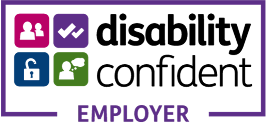 Are you Looked After by a Local Authority?Are you Looked After by a Local Authority?Are you Looked After by a Local Authority?Are you Looked After by a Local Authority?Are you Looked After by a Local Authority?Are you Looked After by a Local Authority?Are you Looked After by a Local Authority?Are you Looked After by a Local Authority?Are you Looked After by a Local Authority?Are you Looked After by a Local Authority?Are you Looked After by a Local Authority?Are you Looked After by a Local Authority?Are you Looked After by a Local Authority?Are you Looked After by a Local Authority?Are you Looked After by a Local Authority?YesLooked After Young People are guaranteed an interview if you meet the essential criteria of the advertised post.Looked After Young People are guaranteed an interview if you meet the essential criteria of the advertised post.Looked After Young People are guaranteed an interview if you meet the essential criteria of the advertised post.Looked After Young People are guaranteed an interview if you meet the essential criteria of the advertised post.Looked After Young People are guaranteed an interview if you meet the essential criteria of the advertised post.Looked After Young People are guaranteed an interview if you meet the essential criteria of the advertised post.Looked After Young People are guaranteed an interview if you meet the essential criteria of the advertised post.Looked After Young People are guaranteed an interview if you meet the essential criteria of the advertised post.Looked After Young People are guaranteed an interview if you meet the essential criteria of the advertised post.Looked After Young People are guaranteed an interview if you meet the essential criteria of the advertised post.Looked After Young People are guaranteed an interview if you meet the essential criteria of the advertised post.Looked After Young People are guaranteed an interview if you meet the essential criteria of the advertised post.Looked After Young People are guaranteed an interview if you meet the essential criteria of the advertised post.Looked After Young People are guaranteed an interview if you meet the essential criteria of the advertised post.Looked After Young People are guaranteed an interview if you meet the essential criteria of the advertised post.Looked After Young People are guaranteed an interview if you meet the essential criteria of the advertised post.Looked After Young People are guaranteed an interview if you meet the essential criteria of the advertised post.Are you a Veteran and meet the criteria below?Are you a Veteran and meet the criteria below?Are you a Veteran and meet the criteria below?Are you a Veteran and meet the criteria below?Are you a Veteran and meet the criteria below?Are you a Veteran and meet the criteria below?Are you a Veteran and meet the criteria below?Are you a Veteran and meet the criteria below?Are you a Veteran and meet the criteria below?Are you a Veteran and meet the criteria below?Are you a Veteran and meet the criteria below?Are you a Veteran and meet the criteria below?Are you a Veteran and meet the criteria below?Are you a Veteran and meet the criteria below?Are you a Veteran and meet the criteria below?YesVeterans who have served in the Regular Armed Forces are guaranteed an interview if you meet both the essential criteria of the advertised post and one of the following criteria: a) currently serving in the regular armed forces and are within 12 weeks of your discharge date or b) the regular armed forces was your last long term employer and no more than 3 years has elapsed since you left the regular armed forces.Veterans who have served in the Regular Armed Forces are guaranteed an interview if you meet both the essential criteria of the advertised post and one of the following criteria: a) currently serving in the regular armed forces and are within 12 weeks of your discharge date or b) the regular armed forces was your last long term employer and no more than 3 years has elapsed since you left the regular armed forces.Veterans who have served in the Regular Armed Forces are guaranteed an interview if you meet both the essential criteria of the advertised post and one of the following criteria: a) currently serving in the regular armed forces and are within 12 weeks of your discharge date or b) the regular armed forces was your last long term employer and no more than 3 years has elapsed since you left the regular armed forces.Veterans who have served in the Regular Armed Forces are guaranteed an interview if you meet both the essential criteria of the advertised post and one of the following criteria: a) currently serving in the regular armed forces and are within 12 weeks of your discharge date or b) the regular armed forces was your last long term employer and no more than 3 years has elapsed since you left the regular armed forces.Veterans who have served in the Regular Armed Forces are guaranteed an interview if you meet both the essential criteria of the advertised post and one of the following criteria: a) currently serving in the regular armed forces and are within 12 weeks of your discharge date or b) the regular armed forces was your last long term employer and no more than 3 years has elapsed since you left the regular armed forces.Veterans who have served in the Regular Armed Forces are guaranteed an interview if you meet both the essential criteria of the advertised post and one of the following criteria: a) currently serving in the regular armed forces and are within 12 weeks of your discharge date or b) the regular armed forces was your last long term employer and no more than 3 years has elapsed since you left the regular armed forces.Veterans who have served in the Regular Armed Forces are guaranteed an interview if you meet both the essential criteria of the advertised post and one of the following criteria: a) currently serving in the regular armed forces and are within 12 weeks of your discharge date or b) the regular armed forces was your last long term employer and no more than 3 years has elapsed since you left the regular armed forces.Veterans who have served in the Regular Armed Forces are guaranteed an interview if you meet both the essential criteria of the advertised post and one of the following criteria: a) currently serving in the regular armed forces and are within 12 weeks of your discharge date or b) the regular armed forces was your last long term employer and no more than 3 years has elapsed since you left the regular armed forces.Veterans who have served in the Regular Armed Forces are guaranteed an interview if you meet both the essential criteria of the advertised post and one of the following criteria: a) currently serving in the regular armed forces and are within 12 weeks of your discharge date or b) the regular armed forces was your last long term employer and no more than 3 years has elapsed since you left the regular armed forces.Veterans who have served in the Regular Armed Forces are guaranteed an interview if you meet both the essential criteria of the advertised post and one of the following criteria: a) currently serving in the regular armed forces and are within 12 weeks of your discharge date or b) the regular armed forces was your last long term employer and no more than 3 years has elapsed since you left the regular armed forces.Veterans who have served in the Regular Armed Forces are guaranteed an interview if you meet both the essential criteria of the advertised post and one of the following criteria: a) currently serving in the regular armed forces and are within 12 weeks of your discharge date or b) the regular armed forces was your last long term employer and no more than 3 years has elapsed since you left the regular armed forces.Veterans who have served in the Regular Armed Forces are guaranteed an interview if you meet both the essential criteria of the advertised post and one of the following criteria: a) currently serving in the regular armed forces and are within 12 weeks of your discharge date or b) the regular armed forces was your last long term employer and no more than 3 years has elapsed since you left the regular armed forces.Veterans who have served in the Regular Armed Forces are guaranteed an interview if you meet both the essential criteria of the advertised post and one of the following criteria: a) currently serving in the regular armed forces and are within 12 weeks of your discharge date or b) the regular armed forces was your last long term employer and no more than 3 years has elapsed since you left the regular armed forces.Veterans who have served in the Regular Armed Forces are guaranteed an interview if you meet both the essential criteria of the advertised post and one of the following criteria: a) currently serving in the regular armed forces and are within 12 weeks of your discharge date or b) the regular armed forces was your last long term employer and no more than 3 years has elapsed since you left the regular armed forces.Veterans who have served in the Regular Armed Forces are guaranteed an interview if you meet both the essential criteria of the advertised post and one of the following criteria: a) currently serving in the regular armed forces and are within 12 weeks of your discharge date or b) the regular armed forces was your last long term employer and no more than 3 years has elapsed since you left the regular armed forces.Veterans who have served in the Regular Armed Forces are guaranteed an interview if you meet both the essential criteria of the advertised post and one of the following criteria: a) currently serving in the regular armed forces and are within 12 weeks of your discharge date or b) the regular armed forces was your last long term employer and no more than 3 years has elapsed since you left the regular armed forces.Veterans who have served in the Regular Armed Forces are guaranteed an interview if you meet both the essential criteria of the advertised post and one of the following criteria: a) currently serving in the regular armed forces and are within 12 weeks of your discharge date or b) the regular armed forces was your last long term employer and no more than 3 years has elapsed since you left the regular armed forces.EQUAL OPPORTUNITIES MONITORING FORMEQUAL OPPORTUNITIES MONITORING FORMEQUAL OPPORTUNITIES MONITORING FORMEQUAL OPPORTUNITIES MONITORING FORMEQUAL OPPORTUNITIES MONITORING FORMEQUAL OPPORTUNITIES MONITORING FORMEQUAL OPPORTUNITIES MONITORING FORMEQUAL OPPORTUNITIES MONITORING FORMEQUAL OPPORTUNITIES MONITORING FORMEQUAL OPPORTUNITIES MONITORING FORMEQUAL OPPORTUNITIES MONITORING FORMEQUAL OPPORTUNITIES MONITORING FORMEQUAL OPPORTUNITIES MONITORING FORMEQUAL OPPORTUNITIES MONITORING FORMEQUAL OPPORTUNITIES MONITORING FORMEQUAL OPPORTUNITIES MONITORING FORMEQUAL OPPORTUNITIES MONITORING FORMEQUAL OPPORTUNITIES MONITORING FORMEQUAL OPPORTUNITIES MONITORING FORMEQUAL OPPORTUNITIES MONITORING FORMEQUAL OPPORTUNITIES MONITORING FORMEQUAL OPPORTUNITIES MONITORING FORMEQUAL OPPORTUNITIES MONITORING FORMEQUAL OPPORTUNITIES MONITORING FORMEQUAL OPPORTUNITIES MONITORING FORMEQUAL OPPORTUNITIES MONITORING FORMEQUAL OPPORTUNITIES MONITORING FORMEQUAL OPPORTUNITIES MONITORING FORMEQUAL OPPORTUNITIES MONITORING FORMEQUAL OPPORTUNITIES MONITORING FORMPost ref noPost ref noPost ref noPost ref noPost ref noPost ref noWe are an equal opportunities employer and want to ensure that all applicants are considered solely on their merits, therefore we need to check that decisions are not influenced by unfair or unlawful discrimination. To help us, we would appreciate it if you would complete this short questionnaire. You only need to answer if you feel happy to do so – your answers will be treated with the utmost confidence and will only be used for statistical purposes.We are an equal opportunities employer and want to ensure that all applicants are considered solely on their merits, therefore we need to check that decisions are not influenced by unfair or unlawful discrimination. To help us, we would appreciate it if you would complete this short questionnaire. You only need to answer if you feel happy to do so – your answers will be treated with the utmost confidence and will only be used for statistical purposes.We are an equal opportunities employer and want to ensure that all applicants are considered solely on their merits, therefore we need to check that decisions are not influenced by unfair or unlawful discrimination. To help us, we would appreciate it if you would complete this short questionnaire. You only need to answer if you feel happy to do so – your answers will be treated with the utmost confidence and will only be used for statistical purposes.We are an equal opportunities employer and want to ensure that all applicants are considered solely on their merits, therefore we need to check that decisions are not influenced by unfair or unlawful discrimination. To help us, we would appreciate it if you would complete this short questionnaire. You only need to answer if you feel happy to do so – your answers will be treated with the utmost confidence and will only be used for statistical purposes.We are an equal opportunities employer and want to ensure that all applicants are considered solely on their merits, therefore we need to check that decisions are not influenced by unfair or unlawful discrimination. To help us, we would appreciate it if you would complete this short questionnaire. You only need to answer if you feel happy to do so – your answers will be treated with the utmost confidence and will only be used for statistical purposes.We are an equal opportunities employer and want to ensure that all applicants are considered solely on their merits, therefore we need to check that decisions are not influenced by unfair or unlawful discrimination. To help us, we would appreciate it if you would complete this short questionnaire. You only need to answer if you feel happy to do so – your answers will be treated with the utmost confidence and will only be used for statistical purposes.We are an equal opportunities employer and want to ensure that all applicants are considered solely on their merits, therefore we need to check that decisions are not influenced by unfair or unlawful discrimination. To help us, we would appreciate it if you would complete this short questionnaire. You only need to answer if you feel happy to do so – your answers will be treated with the utmost confidence and will only be used for statistical purposes.We are an equal opportunities employer and want to ensure that all applicants are considered solely on their merits, therefore we need to check that decisions are not influenced by unfair or unlawful discrimination. To help us, we would appreciate it if you would complete this short questionnaire. You only need to answer if you feel happy to do so – your answers will be treated with the utmost confidence and will only be used for statistical purposes.We are an equal opportunities employer and want to ensure that all applicants are considered solely on their merits, therefore we need to check that decisions are not influenced by unfair or unlawful discrimination. To help us, we would appreciate it if you would complete this short questionnaire. You only need to answer if you feel happy to do so – your answers will be treated with the utmost confidence and will only be used for statistical purposes.We are an equal opportunities employer and want to ensure that all applicants are considered solely on their merits, therefore we need to check that decisions are not influenced by unfair or unlawful discrimination. To help us, we would appreciate it if you would complete this short questionnaire. You only need to answer if you feel happy to do so – your answers will be treated with the utmost confidence and will only be used for statistical purposes.We are an equal opportunities employer and want to ensure that all applicants are considered solely on their merits, therefore we need to check that decisions are not influenced by unfair or unlawful discrimination. To help us, we would appreciate it if you would complete this short questionnaire. You only need to answer if you feel happy to do so – your answers will be treated with the utmost confidence and will only be used for statistical purposes.We are an equal opportunities employer and want to ensure that all applicants are considered solely on their merits, therefore we need to check that decisions are not influenced by unfair or unlawful discrimination. To help us, we would appreciate it if you would complete this short questionnaire. You only need to answer if you feel happy to do so – your answers will be treated with the utmost confidence and will only be used for statistical purposes.We are an equal opportunities employer and want to ensure that all applicants are considered solely on their merits, therefore we need to check that decisions are not influenced by unfair or unlawful discrimination. To help us, we would appreciate it if you would complete this short questionnaire. You only need to answer if you feel happy to do so – your answers will be treated with the utmost confidence and will only be used for statistical purposes.We are an equal opportunities employer and want to ensure that all applicants are considered solely on their merits, therefore we need to check that decisions are not influenced by unfair or unlawful discrimination. To help us, we would appreciate it if you would complete this short questionnaire. You only need to answer if you feel happy to do so – your answers will be treated with the utmost confidence and will only be used for statistical purposes.We are an equal opportunities employer and want to ensure that all applicants are considered solely on their merits, therefore we need to check that decisions are not influenced by unfair or unlawful discrimination. To help us, we would appreciate it if you would complete this short questionnaire. You only need to answer if you feel happy to do so – your answers will be treated with the utmost confidence and will only be used for statistical purposes.We are an equal opportunities employer and want to ensure that all applicants are considered solely on their merits, therefore we need to check that decisions are not influenced by unfair or unlawful discrimination. To help us, we would appreciate it if you would complete this short questionnaire. You only need to answer if you feel happy to do so – your answers will be treated with the utmost confidence and will only be used for statistical purposes.We are an equal opportunities employer and want to ensure that all applicants are considered solely on their merits, therefore we need to check that decisions are not influenced by unfair or unlawful discrimination. To help us, we would appreciate it if you would complete this short questionnaire. You only need to answer if you feel happy to do so – your answers will be treated with the utmost confidence and will only be used for statistical purposes.We are an equal opportunities employer and want to ensure that all applicants are considered solely on their merits, therefore we need to check that decisions are not influenced by unfair or unlawful discrimination. To help us, we would appreciate it if you would complete this short questionnaire. You only need to answer if you feel happy to do so – your answers will be treated with the utmost confidence and will only be used for statistical purposes.We are an equal opportunities employer and want to ensure that all applicants are considered solely on their merits, therefore we need to check that decisions are not influenced by unfair or unlawful discrimination. To help us, we would appreciate it if you would complete this short questionnaire. You only need to answer if you feel happy to do so – your answers will be treated with the utmost confidence and will only be used for statistical purposes.We are an equal opportunities employer and want to ensure that all applicants are considered solely on their merits, therefore we need to check that decisions are not influenced by unfair or unlawful discrimination. To help us, we would appreciate it if you would complete this short questionnaire. You only need to answer if you feel happy to do so – your answers will be treated with the utmost confidence and will only be used for statistical purposes.We are an equal opportunities employer and want to ensure that all applicants are considered solely on their merits, therefore we need to check that decisions are not influenced by unfair or unlawful discrimination. To help us, we would appreciate it if you would complete this short questionnaire. You only need to answer if you feel happy to do so – your answers will be treated with the utmost confidence and will only be used for statistical purposes.We are an equal opportunities employer and want to ensure that all applicants are considered solely on their merits, therefore we need to check that decisions are not influenced by unfair or unlawful discrimination. To help us, we would appreciate it if you would complete this short questionnaire. You only need to answer if you feel happy to do so – your answers will be treated with the utmost confidence and will only be used for statistical purposes.We are an equal opportunities employer and want to ensure that all applicants are considered solely on their merits, therefore we need to check that decisions are not influenced by unfair or unlawful discrimination. To help us, we would appreciate it if you would complete this short questionnaire. You only need to answer if you feel happy to do so – your answers will be treated with the utmost confidence and will only be used for statistical purposes.We are an equal opportunities employer and want to ensure that all applicants are considered solely on their merits, therefore we need to check that decisions are not influenced by unfair or unlawful discrimination. To help us, we would appreciate it if you would complete this short questionnaire. You only need to answer if you feel happy to do so – your answers will be treated with the utmost confidence and will only be used for statistical purposes.We are an equal opportunities employer and want to ensure that all applicants are considered solely on their merits, therefore we need to check that decisions are not influenced by unfair or unlawful discrimination. To help us, we would appreciate it if you would complete this short questionnaire. You only need to answer if you feel happy to do so – your answers will be treated with the utmost confidence and will only be used for statistical purposes.We are an equal opportunities employer and want to ensure that all applicants are considered solely on their merits, therefore we need to check that decisions are not influenced by unfair or unlawful discrimination. To help us, we would appreciate it if you would complete this short questionnaire. You only need to answer if you feel happy to do so – your answers will be treated with the utmost confidence and will only be used for statistical purposes.We are an equal opportunities employer and want to ensure that all applicants are considered solely on their merits, therefore we need to check that decisions are not influenced by unfair or unlawful discrimination. To help us, we would appreciate it if you would complete this short questionnaire. You only need to answer if you feel happy to do so – your answers will be treated with the utmost confidence and will only be used for statistical purposes.We are an equal opportunities employer and want to ensure that all applicants are considered solely on their merits, therefore we need to check that decisions are not influenced by unfair or unlawful discrimination. To help us, we would appreciate it if you would complete this short questionnaire. You only need to answer if you feel happy to do so – your answers will be treated with the utmost confidence and will only be used for statistical purposes.We are an equal opportunities employer and want to ensure that all applicants are considered solely on their merits, therefore we need to check that decisions are not influenced by unfair or unlawful discrimination. To help us, we would appreciate it if you would complete this short questionnaire. You only need to answer if you feel happy to do so – your answers will be treated with the utmost confidence and will only be used for statistical purposes.We are an equal opportunities employer and want to ensure that all applicants are considered solely on their merits, therefore we need to check that decisions are not influenced by unfair or unlawful discrimination. To help us, we would appreciate it if you would complete this short questionnaire. You only need to answer if you feel happy to do so – your answers will be treated with the utmost confidence and will only be used for statistical purposes.We are an equal opportunities employer and want to ensure that all applicants are considered solely on their merits, therefore we need to check that decisions are not influenced by unfair or unlawful discrimination. To help us, we would appreciate it if you would complete this short questionnaire. You only need to answer if you feel happy to do so – your answers will be treated with the utmost confidence and will only be used for statistical purposes.We are an equal opportunities employer and want to ensure that all applicants are considered solely on their merits, therefore we need to check that decisions are not influenced by unfair or unlawful discrimination. To help us, we would appreciate it if you would complete this short questionnaire. You only need to answer if you feel happy to do so – your answers will be treated with the utmost confidence and will only be used for statistical purposes.We are an equal opportunities employer and want to ensure that all applicants are considered solely on their merits, therefore we need to check that decisions are not influenced by unfair or unlawful discrimination. To help us, we would appreciate it if you would complete this short questionnaire. You only need to answer if you feel happy to do so – your answers will be treated with the utmost confidence and will only be used for statistical purposes.We are an equal opportunities employer and want to ensure that all applicants are considered solely on their merits, therefore we need to check that decisions are not influenced by unfair or unlawful discrimination. To help us, we would appreciate it if you would complete this short questionnaire. You only need to answer if you feel happy to do so – your answers will be treated with the utmost confidence and will only be used for statistical purposes.We are an equal opportunities employer and want to ensure that all applicants are considered solely on their merits, therefore we need to check that decisions are not influenced by unfair or unlawful discrimination. To help us, we would appreciate it if you would complete this short questionnaire. You only need to answer if you feel happy to do so – your answers will be treated with the utmost confidence and will only be used for statistical purposes.We are an equal opportunities employer and want to ensure that all applicants are considered solely on their merits, therefore we need to check that decisions are not influenced by unfair or unlawful discrimination. To help us, we would appreciate it if you would complete this short questionnaire. You only need to answer if you feel happy to do so – your answers will be treated with the utmost confidence and will only be used for statistical purposes.We are an equal opportunities employer and want to ensure that all applicants are considered solely on their merits, therefore we need to check that decisions are not influenced by unfair or unlawful discrimination. To help us, we would appreciate it if you would complete this short questionnaire. You only need to answer if you feel happy to do so – your answers will be treated with the utmost confidence and will only be used for statistical purposes.We are an equal opportunities employer and want to ensure that all applicants are considered solely on their merits, therefore we need to check that decisions are not influenced by unfair or unlawful discrimination. To help us, we would appreciate it if you would complete this short questionnaire. You only need to answer if you feel happy to do so – your answers will be treated with the utmost confidence and will only be used for statistical purposes.Are youAre youAre youAre youFemaleFemaleFemaleFemaleMaleMaleMaleMalePrefer not to sayPrefer not to sayPrefer not to sayPrefer not to sayPrefer not to sayPrefer not to sayPrefer not to sayPrefer not to sayPrefer to self-describe:Prefer to self-describe:Prefer to self-describe:Prefer to self-describe:Prefer to self-describe:Prefer to self-describe:Prefer to self-describe:Date of birthDate of birthDate of birthDate of birthDD/MM/YYYYDD/MM/YYYYDD/MM/YYYYDD/MM/YYYYDD/MM/YYYYDD/MM/YYYYDD/MM/YYYYDD/MM/YYYYDD/MM/YYYYDD/MM/YYYYDD/MM/YYYYDD/MM/YYYYDD/MM/YYYYDD/MM/YYYYPrefer not to sayPrefer not to sayPrefer not to sayPrefer not to sayWhat is your relationship status?What is your relationship status?What is your relationship status?What is your relationship status?What is your relationship status?Married or civil partnershipMarried or civil partnershipMarried or civil partnershipMarried or civil partnershipMarried or civil partnershipMarried or civil partnershipMarried or civil partnershipMarried or civil partnershipNot in a married or civil partnershipNot in a married or civil partnershipNot in a married or civil partnershipNot in a married or civil partnershipNot in a married or civil partnershipNot in a married or civil partnershipNot in a married or civil partnershipNot in a married or civil partnershipNot in a married or civil partnershipNot in a married or civil partnershipNot in a married or civil partnershipPrefer not to sayPrefer not to sayPrefer not to sayPrefer not to sayDo you consider yourself to be a person with a disability?Do you consider yourself to be a person with a disability?Do you consider yourself to be a person with a disability?Do you consider yourself to be a person with a disability?Do you consider yourself to be a person with a disability?Do you consider yourself to be a person with a disability?Do you consider yourself to be a person with a disability?Do you consider yourself to be a person with a disability?Do you consider yourself to be a person with a disability?Do you consider yourself to be a person with a disability?Do you consider yourself to be a person with a disability?Do you consider yourself to be a person with a disability?Do you consider yourself to be a person with a disability?Do you consider yourself to be a person with a disability?Do you consider yourself to be a person with a disability?YesYesYesYesYesYesNoNoNoNoPrefer not to sayPrefer not to sayPrefer not to sayPrefer not to sayWhat is your religion or belief?What is your religion or belief?What is your religion or belief?What is your religion or belief?What is your religion or belief?What is your religion or belief?What is your religion or belief?What is your religion or belief?What is your religion or belief?What is your religion or belief?What is your religion or belief?What is your religion or belief?What is your religion or belief?What is your religion or belief?What is your religion or belief?What is your religion or belief?What is your religion or belief?What is your religion or belief?What is your religion or belief?What is your religion or belief?What is your religion or belief?What is your religion or belief?What is your religion or belief?What is your religion or belief?What is your religion or belief?What is your religion or belief?What is your religion or belief?What is your religion or belief?What is your religion or belief?What is your religion or belief?What is your religion or belief?What is your religion or belief?What is your religion or belief?What is your religion or belief?What is your religion or belief?What is your religion or belief?What is your religion or belief?What is your religion or belief?AgnosticAgnosticAgnosticAgnosticAgnosticAtheistAtheistAtheistAtheistAtheistAtheistAtheistAtheistAtheistAtheistBaha’i faithBaha’i faithBaha’i faithBaha’i faithBaha’i faithBaha’i faithBaha’i faithBaha’i faithBuddhistBuddhistBuddhistBuddhistChristianChristianChristianChristianChristianHinduHinduHinduHinduHinduHinduHinduHinduHinduHinduHumanismHumanismHumanismHumanismHumanismHumanismHumanismHumanismJewishJewishJewishJewishMuslimMuslimMuslimMuslimMuslimRastafarianismRastafarianismRastafarianismRastafarianismRastafarianismRastafarianismRastafarianismRastafarianismRastafarianismRastafarianismSikhSikhSikhSikhSikhSikhSikhSikhNo religionNo religionNo religionNo religionPrefer not to sayPrefer not to sayPrefer not to sayPrefer not to sayPrefer not to sayPrefer not to sayPrefer not to sayPrefer not to sayPrefer not to sayPrefer not to sayPrefer not to sayPrefer not to sayPrefer not to sayPrefer not to sayPrefer not to sayPrefer not to sayPrefer not to sayPrefer not to sayPrefer not to sayPrefer not to sayPrefer not to sayPrefer not to sayPrefer not to sayPrefer not to sayPrefer not to sayPrefer not to sayPrefer not to sayPrefer not to sayPrefer not to sayPrefer not to sayPrefer not to sayPrefer not to sayPrefer not to sayPrefer not to sayPrefer not to sayPrefer not to sayPrefer not to sayHow do you describe your sexuality?How do you describe your sexuality?How do you describe your sexuality?How do you describe your sexuality?How do you describe your sexuality?How do you describe your sexuality?How do you describe your sexuality?How do you describe your sexuality?How do you describe your sexuality?How do you describe your sexuality?How do you describe your sexuality?How do you describe your sexuality?How do you describe your sexuality?How do you describe your sexuality?How do you describe your sexuality?How do you describe your sexuality?How do you describe your sexuality?How do you describe your sexuality?How do you describe your sexuality?How do you describe your sexuality?How do you describe your sexuality?How do you describe your sexuality?How do you describe your sexuality?How do you describe your sexuality?How do you describe your sexuality?How do you describe your sexuality?How do you describe your sexuality?How do you describe your sexuality?How do you describe your sexuality?How do you describe your sexuality?How do you describe your sexuality?How do you describe your sexuality?How do you describe your sexuality?How do you describe your sexuality?How do you describe your sexuality?How do you describe your sexuality?How do you describe your sexuality?How do you describe your sexuality?Heterosexual/straightHeterosexual/straightHeterosexual/straightHeterosexual/straightHeterosexual/straightHeterosexual/straightHeterosexual/straightHeterosexual/straightHeterosexual/straightHeterosexual/straightBisexualBisexualBisexualBisexualBisexualBisexualBisexualBisexualBisexualBisexualBisexualBisexualBisexualBisexualBisexualPrefer not to sayPrefer not to sayPrefer not to sayPrefer not to sayPrefer not to sayGay or LesbianGay or LesbianGay or LesbianGay or LesbianGay or LesbianGay or LesbianGay or LesbianGay or LesbianGay or LesbianGay or LesbianPrefer to self-describe:Prefer to self-describe:Prefer to self-describe:Prefer to self-describe:Prefer to self-describe:Prefer to self-describe:Prefer to self-describe:Prefer to self-describe:Prefer to self-describe:Prefer to self-describe:Prefer to self-describe:Prefer to self-describe:Prefer to self-describe:Prefer to self-describe:Prefer to self-describe:Please describe your ethnic originPlease describe your ethnic originPlease describe your ethnic originPlease describe your ethnic originPlease describe your ethnic originPlease describe your ethnic originPlease describe your ethnic originPlease describe your ethnic originPlease describe your ethnic originPlease describe your ethnic originPlease describe your ethnic originPlease describe your ethnic originPlease describe your ethnic originPlease describe your ethnic originPlease describe your ethnic originPlease describe your ethnic originPlease describe your ethnic originPlease describe your ethnic originPlease describe your ethnic originPlease describe your ethnic originPlease describe your ethnic originPlease describe your ethnic originPlease describe your ethnic originPlease describe your ethnic originPlease describe your ethnic originPlease describe your ethnic originPlease describe your ethnic originPlease describe your ethnic originPlease describe your ethnic originPlease describe your ethnic originPlease describe your ethnic originPlease describe your ethnic originPlease describe your ethnic originPlease describe your ethnic originPlease describe your ethnic originPlease describe your ethnic originPlease describe your ethnic originPlease describe your ethnic originWhiteWhiteWhiteWhite BritishWhite BritishWhite BritishWhite BritishWhite BritishWhite BritishWhite BritishWhite BritishWhite BritishWhite BritishWhite EnglishWhite EnglishWhite EnglishWhite EnglishWhite EnglishWhite EnglishWhite EnglishWhite EnglishWhite EnglishWhite EnglishWhite IrishWhite IrishWhite IrishWhiteWhiteWhiteWhite Northern IrishWhite Northern IrishWhite Northern IrishWhite Northern IrishWhite Northern IrishWhite Northern IrishWhite Northern IrishWhite Northern IrishWhite Northern IrishWhite Northern IrishWhite ScottishWhite ScottishWhite ScottishWhite ScottishWhite ScottishWhite ScottishWhite ScottishWhite ScottishWhite ScottishWhite ScottishWhite WelshWhite WelshWhite WelshWhiteWhiteWhiteWhite OtherWhite OtherWhite OtherWhite OtherWhite OtherWhite OtherWhite OtherWhite OtherWhite OtherWhite OtherWhite Gypsy or Irish TravellerWhite Gypsy or Irish TravellerWhite Gypsy or Irish TravellerWhite Gypsy or Irish TravellerWhite Gypsy or Irish TravellerWhite Gypsy or Irish TravellerWhite Gypsy or Irish TravellerWhite Gypsy or Irish TravellerWhite Gypsy or Irish TravellerWhite Gypsy or Irish TravellerWhite Gypsy or Irish TravellerWhite Gypsy or Irish TravellerWhite Gypsy or Irish TravellerWhite Gypsy or Irish TravellerWhite Gypsy or Irish TravellerWhite Gypsy or Irish TravellerAsian/Asian BritishAsian/Asian BritishAsian/Asian BritishIndianIndianIndianIndianIndianIndianIndianIndianIndianIndianBangladeshiBangladeshiBangladeshiBangladeshiBangladeshiBangladeshiBangladeshiBangladeshiBangladeshiBangladeshiPakistaniPakistaniPakistaniAsian/Asian BritishAsian/Asian BritishAsian/Asian BritishChineseChineseChineseChineseChineseChineseChineseChineseChineseChineseAny otherAny otherAny otherAny otherAny otherAny otherAny otherAny otherAny otherAny otherAny otherAny otherAny otherAny otherAny otherAny otherBlack/African/Caribbean/BritishBlack/African/Caribbean/BritishBlack/African/Caribbean/BritishAfricanAfricanAfricanAfricanAfricanAfricanAfricanAfricanAfricanAfricanCaribbeanCaribbeanCaribbeanCaribbeanCaribbeanCaribbeanCaribbeanCaribbeanCaribbeanCaribbeanOtherOtherOtherMixedMixedMixedWhite AsianWhite AsianWhite AsianWhite AsianWhite AsianWhite AsianWhite AsianWhite AsianWhite AsianWhite AsianW/B AfricanW/B AfricanW/B AfricanW/B AfricanW/B AfricanW/B AfricanW/B AfricanW/B AfricanW/B AfricanW/B AfricanW/B CaribbeanW/B CaribbeanW/B CaribbeanMixedMixedMixedMixed OtherMixed OtherMixed OtherMixed OtherMixed OtherMixed OtherMixed OtherMixed OtherMixed OtherMixed OtherMixed OtherMixed OtherMixed OtherMixed OtherMixed OtherMixed OtherMixed OtherMixed OtherMixed OtherMixed OtherMixed OtherMixed OtherMixed OtherMixed OtherMixed OtherMixed OtherMixed OtherMixed OtherMixed OtherMixed OtherMixed OtherArabArabArabArabArabArabArabArabArabArabArabArabArabArabArabArabArabArabArabArabArabArabArabArabArabArabArabArabArabArabArabArabArabArabOtherOtherOtherAny other ethnic groupAny other ethnic groupAny other ethnic groupAny other ethnic groupAny other ethnic groupAny other ethnic groupAny other ethnic groupAny other ethnic groupAny other ethnic groupAny other ethnic groupAny other ethnic groupAny other ethnic groupAny other ethnic groupAny other ethnic groupAny other ethnic groupPrefer not to sayPrefer not to sayPrefer not to sayPrefer not to sayPrefer not to sayPrefer not to sayPrefer not to sayPrefer not to sayPrefer not to sayPrefer not to sayPrefer not to sayPrefer not to sayPrefer not to sayDECLARATIONDECLARATIONDECLARATIONDECLARATIONDECLARATIONDECLARATIONDECLARATIONDECLARATIONDECLARATIONDECLARATIONDECLARATIONDECLARATIONDECLARATIONDECLARATIONDECLARATIONDECLARATIONDECLARATIONDECLARATIONDECLARATIONDECLARATIONDECLARATIONDECLARATIONDECLARATIONDECLARATIONDECLARATIONDECLARATIONDECLARATIONDECLARATIONDECLARATIONDECLARATIONDECLARATIONDECLARATIONDECLARATIONDECLARATIONDECLARATIONDECLARATIONDECLARATIONDECLARATIONUnder the council’s constitution, you are required to state whether, to the best of your beliefs, you are a relative of an existing Councillor or Officer of the Council or of a partner of such persons. This includes parent, grandparent, partner, stepchild, adopted child, grandchild, brother, sister, uncle, aunt, nephew or niece.Under the council’s constitution, you are required to state whether, to the best of your beliefs, you are a relative of an existing Councillor or Officer of the Council or of a partner of such persons. This includes parent, grandparent, partner, stepchild, adopted child, grandchild, brother, sister, uncle, aunt, nephew or niece.Under the council’s constitution, you are required to state whether, to the best of your beliefs, you are a relative of an existing Councillor or Officer of the Council or of a partner of such persons. This includes parent, grandparent, partner, stepchild, adopted child, grandchild, brother, sister, uncle, aunt, nephew or niece.Under the council’s constitution, you are required to state whether, to the best of your beliefs, you are a relative of an existing Councillor or Officer of the Council or of a partner of such persons. This includes parent, grandparent, partner, stepchild, adopted child, grandchild, brother, sister, uncle, aunt, nephew or niece.Under the council’s constitution, you are required to state whether, to the best of your beliefs, you are a relative of an existing Councillor or Officer of the Council or of a partner of such persons. This includes parent, grandparent, partner, stepchild, adopted child, grandchild, brother, sister, uncle, aunt, nephew or niece.Under the council’s constitution, you are required to state whether, to the best of your beliefs, you are a relative of an existing Councillor or Officer of the Council or of a partner of such persons. This includes parent, grandparent, partner, stepchild, adopted child, grandchild, brother, sister, uncle, aunt, nephew or niece.Under the council’s constitution, you are required to state whether, to the best of your beliefs, you are a relative of an existing Councillor or Officer of the Council or of a partner of such persons. This includes parent, grandparent, partner, stepchild, adopted child, grandchild, brother, sister, uncle, aunt, nephew or niece.Under the council’s constitution, you are required to state whether, to the best of your beliefs, you are a relative of an existing Councillor or Officer of the Council or of a partner of such persons. This includes parent, grandparent, partner, stepchild, adopted child, grandchild, brother, sister, uncle, aunt, nephew or niece.Under the council’s constitution, you are required to state whether, to the best of your beliefs, you are a relative of an existing Councillor or Officer of the Council or of a partner of such persons. This includes parent, grandparent, partner, stepchild, adopted child, grandchild, brother, sister, uncle, aunt, nephew or niece.Under the council’s constitution, you are required to state whether, to the best of your beliefs, you are a relative of an existing Councillor or Officer of the Council or of a partner of such persons. This includes parent, grandparent, partner, stepchild, adopted child, grandchild, brother, sister, uncle, aunt, nephew or niece.Under the council’s constitution, you are required to state whether, to the best of your beliefs, you are a relative of an existing Councillor or Officer of the Council or of a partner of such persons. This includes parent, grandparent, partner, stepchild, adopted child, grandchild, brother, sister, uncle, aunt, nephew or niece.Under the council’s constitution, you are required to state whether, to the best of your beliefs, you are a relative of an existing Councillor or Officer of the Council or of a partner of such persons. This includes parent, grandparent, partner, stepchild, adopted child, grandchild, brother, sister, uncle, aunt, nephew or niece.Under the council’s constitution, you are required to state whether, to the best of your beliefs, you are a relative of an existing Councillor or Officer of the Council or of a partner of such persons. This includes parent, grandparent, partner, stepchild, adopted child, grandchild, brother, sister, uncle, aunt, nephew or niece.Under the council’s constitution, you are required to state whether, to the best of your beliefs, you are a relative of an existing Councillor or Officer of the Council or of a partner of such persons. This includes parent, grandparent, partner, stepchild, adopted child, grandchild, brother, sister, uncle, aunt, nephew or niece.Under the council’s constitution, you are required to state whether, to the best of your beliefs, you are a relative of an existing Councillor or Officer of the Council or of a partner of such persons. This includes parent, grandparent, partner, stepchild, adopted child, grandchild, brother, sister, uncle, aunt, nephew or niece.Under the council’s constitution, you are required to state whether, to the best of your beliefs, you are a relative of an existing Councillor or Officer of the Council or of a partner of such persons. This includes parent, grandparent, partner, stepchild, adopted child, grandchild, brother, sister, uncle, aunt, nephew or niece.Under the council’s constitution, you are required to state whether, to the best of your beliefs, you are a relative of an existing Councillor or Officer of the Council or of a partner of such persons. This includes parent, grandparent, partner, stepchild, adopted child, grandchild, brother, sister, uncle, aunt, nephew or niece.Under the council’s constitution, you are required to state whether, to the best of your beliefs, you are a relative of an existing Councillor or Officer of the Council or of a partner of such persons. This includes parent, grandparent, partner, stepchild, adopted child, grandchild, brother, sister, uncle, aunt, nephew or niece.Under the council’s constitution, you are required to state whether, to the best of your beliefs, you are a relative of an existing Councillor or Officer of the Council or of a partner of such persons. This includes parent, grandparent, partner, stepchild, adopted child, grandchild, brother, sister, uncle, aunt, nephew or niece.Under the council’s constitution, you are required to state whether, to the best of your beliefs, you are a relative of an existing Councillor or Officer of the Council or of a partner of such persons. This includes parent, grandparent, partner, stepchild, adopted child, grandchild, brother, sister, uncle, aunt, nephew or niece.Under the council’s constitution, you are required to state whether, to the best of your beliefs, you are a relative of an existing Councillor or Officer of the Council or of a partner of such persons. This includes parent, grandparent, partner, stepchild, adopted child, grandchild, brother, sister, uncle, aunt, nephew or niece.Under the council’s constitution, you are required to state whether, to the best of your beliefs, you are a relative of an existing Councillor or Officer of the Council or of a partner of such persons. This includes parent, grandparent, partner, stepchild, adopted child, grandchild, brother, sister, uncle, aunt, nephew or niece.Under the council’s constitution, you are required to state whether, to the best of your beliefs, you are a relative of an existing Councillor or Officer of the Council or of a partner of such persons. This includes parent, grandparent, partner, stepchild, adopted child, grandchild, brother, sister, uncle, aunt, nephew or niece.Under the council’s constitution, you are required to state whether, to the best of your beliefs, you are a relative of an existing Councillor or Officer of the Council or of a partner of such persons. This includes parent, grandparent, partner, stepchild, adopted child, grandchild, brother, sister, uncle, aunt, nephew or niece.Under the council’s constitution, you are required to state whether, to the best of your beliefs, you are a relative of an existing Councillor or Officer of the Council or of a partner of such persons. This includes parent, grandparent, partner, stepchild, adopted child, grandchild, brother, sister, uncle, aunt, nephew or niece.Under the council’s constitution, you are required to state whether, to the best of your beliefs, you are a relative of an existing Councillor or Officer of the Council or of a partner of such persons. This includes parent, grandparent, partner, stepchild, adopted child, grandchild, brother, sister, uncle, aunt, nephew or niece.Under the council’s constitution, you are required to state whether, to the best of your beliefs, you are a relative of an existing Councillor or Officer of the Council or of a partner of such persons. This includes parent, grandparent, partner, stepchild, adopted child, grandchild, brother, sister, uncle, aunt, nephew or niece.Under the council’s constitution, you are required to state whether, to the best of your beliefs, you are a relative of an existing Councillor or Officer of the Council or of a partner of such persons. This includes parent, grandparent, partner, stepchild, adopted child, grandchild, brother, sister, uncle, aunt, nephew or niece.Under the council’s constitution, you are required to state whether, to the best of your beliefs, you are a relative of an existing Councillor or Officer of the Council or of a partner of such persons. This includes parent, grandparent, partner, stepchild, adopted child, grandchild, brother, sister, uncle, aunt, nephew or niece.Under the council’s constitution, you are required to state whether, to the best of your beliefs, you are a relative of an existing Councillor or Officer of the Council or of a partner of such persons. This includes parent, grandparent, partner, stepchild, adopted child, grandchild, brother, sister, uncle, aunt, nephew or niece.Under the council’s constitution, you are required to state whether, to the best of your beliefs, you are a relative of an existing Councillor or Officer of the Council or of a partner of such persons. This includes parent, grandparent, partner, stepchild, adopted child, grandchild, brother, sister, uncle, aunt, nephew or niece.Under the council’s constitution, you are required to state whether, to the best of your beliefs, you are a relative of an existing Councillor or Officer of the Council or of a partner of such persons. This includes parent, grandparent, partner, stepchild, adopted child, grandchild, brother, sister, uncle, aunt, nephew or niece.Under the council’s constitution, you are required to state whether, to the best of your beliefs, you are a relative of an existing Councillor or Officer of the Council or of a partner of such persons. This includes parent, grandparent, partner, stepchild, adopted child, grandchild, brother, sister, uncle, aunt, nephew or niece.Under the council’s constitution, you are required to state whether, to the best of your beliefs, you are a relative of an existing Councillor or Officer of the Council or of a partner of such persons. This includes parent, grandparent, partner, stepchild, adopted child, grandchild, brother, sister, uncle, aunt, nephew or niece.Under the council’s constitution, you are required to state whether, to the best of your beliefs, you are a relative of an existing Councillor or Officer of the Council or of a partner of such persons. This includes parent, grandparent, partner, stepchild, adopted child, grandchild, brother, sister, uncle, aunt, nephew or niece.Under the council’s constitution, you are required to state whether, to the best of your beliefs, you are a relative of an existing Councillor or Officer of the Council or of a partner of such persons. This includes parent, grandparent, partner, stepchild, adopted child, grandchild, brother, sister, uncle, aunt, nephew or niece.Under the council’s constitution, you are required to state whether, to the best of your beliefs, you are a relative of an existing Councillor or Officer of the Council or of a partner of such persons. This includes parent, grandparent, partner, stepchild, adopted child, grandchild, brother, sister, uncle, aunt, nephew or niece.Under the council’s constitution, you are required to state whether, to the best of your beliefs, you are a relative of an existing Councillor or Officer of the Council or of a partner of such persons. This includes parent, grandparent, partner, stepchild, adopted child, grandchild, brother, sister, uncle, aunt, nephew or niece.Name of CouncillorName of CouncillorName of CouncillorName of CouncillorName of CouncillorName of CouncillorName of CouncillorName of CouncillorName of CouncillorName of CouncillorName of CouncillorName of CouncillorRelationshipRelationshipRelationshipRelationshipRelationshipRelationshipRelationshipRelationshipRelationshipRelationshipRelationshipRelationshipRelationshipRelationshipRelationshipRelationshipRelationshipRelationshipRelationshipRelationshipRelationshipRelationshipRelationshipRelationshipRelationshipRelationshipCanvassing of Members of the Council or any Committee of the Council or any appointing officer directly or indirectly for any appointment with the Council is prohibited and shall, if deemed appropriate, disqualify the candidate for that appointment.Canvassing of Members of the Council or any Committee of the Council or any appointing officer directly or indirectly for any appointment with the Council is prohibited and shall, if deemed appropriate, disqualify the candidate for that appointment.Canvassing of Members of the Council or any Committee of the Council or any appointing officer directly or indirectly for any appointment with the Council is prohibited and shall, if deemed appropriate, disqualify the candidate for that appointment.Canvassing of Members of the Council or any Committee of the Council or any appointing officer directly or indirectly for any appointment with the Council is prohibited and shall, if deemed appropriate, disqualify the candidate for that appointment.Canvassing of Members of the Council or any Committee of the Council or any appointing officer directly or indirectly for any appointment with the Council is prohibited and shall, if deemed appropriate, disqualify the candidate for that appointment.Canvassing of Members of the Council or any Committee of the Council or any appointing officer directly or indirectly for any appointment with the Council is prohibited and shall, if deemed appropriate, disqualify the candidate for that appointment.Canvassing of Members of the Council or any Committee of the Council or any appointing officer directly or indirectly for any appointment with the Council is prohibited and shall, if deemed appropriate, disqualify the candidate for that appointment.Canvassing of Members of the Council or any Committee of the Council or any appointing officer directly or indirectly for any appointment with the Council is prohibited and shall, if deemed appropriate, disqualify the candidate for that appointment.Canvassing of Members of the Council or any Committee of the Council or any appointing officer directly or indirectly for any appointment with the Council is prohibited and shall, if deemed appropriate, disqualify the candidate for that appointment.Canvassing of Members of the Council or any Committee of the Council or any appointing officer directly or indirectly for any appointment with the Council is prohibited and shall, if deemed appropriate, disqualify the candidate for that appointment.Canvassing of Members of the Council or any Committee of the Council or any appointing officer directly or indirectly for any appointment with the Council is prohibited and shall, if deemed appropriate, disqualify the candidate for that appointment.Canvassing of Members of the Council or any Committee of the Council or any appointing officer directly or indirectly for any appointment with the Council is prohibited and shall, if deemed appropriate, disqualify the candidate for that appointment.Canvassing of Members of the Council or any Committee of the Council or any appointing officer directly or indirectly for any appointment with the Council is prohibited and shall, if deemed appropriate, disqualify the candidate for that appointment.Canvassing of Members of the Council or any Committee of the Council or any appointing officer directly or indirectly for any appointment with the Council is prohibited and shall, if deemed appropriate, disqualify the candidate for that appointment.Canvassing of Members of the Council or any Committee of the Council or any appointing officer directly or indirectly for any appointment with the Council is prohibited and shall, if deemed appropriate, disqualify the candidate for that appointment.Canvassing of Members of the Council or any Committee of the Council or any appointing officer directly or indirectly for any appointment with the Council is prohibited and shall, if deemed appropriate, disqualify the candidate for that appointment.Canvassing of Members of the Council or any Committee of the Council or any appointing officer directly or indirectly for any appointment with the Council is prohibited and shall, if deemed appropriate, disqualify the candidate for that appointment.Canvassing of Members of the Council or any Committee of the Council or any appointing officer directly or indirectly for any appointment with the Council is prohibited and shall, if deemed appropriate, disqualify the candidate for that appointment.Canvassing of Members of the Council or any Committee of the Council or any appointing officer directly or indirectly for any appointment with the Council is prohibited and shall, if deemed appropriate, disqualify the candidate for that appointment.Canvassing of Members of the Council or any Committee of the Council or any appointing officer directly or indirectly for any appointment with the Council is prohibited and shall, if deemed appropriate, disqualify the candidate for that appointment.Canvassing of Members of the Council or any Committee of the Council or any appointing officer directly or indirectly for any appointment with the Council is prohibited and shall, if deemed appropriate, disqualify the candidate for that appointment.Canvassing of Members of the Council or any Committee of the Council or any appointing officer directly or indirectly for any appointment with the Council is prohibited and shall, if deemed appropriate, disqualify the candidate for that appointment.Canvassing of Members of the Council or any Committee of the Council or any appointing officer directly or indirectly for any appointment with the Council is prohibited and shall, if deemed appropriate, disqualify the candidate for that appointment.Canvassing of Members of the Council or any Committee of the Council or any appointing officer directly or indirectly for any appointment with the Council is prohibited and shall, if deemed appropriate, disqualify the candidate for that appointment.Canvassing of Members of the Council or any Committee of the Council or any appointing officer directly or indirectly for any appointment with the Council is prohibited and shall, if deemed appropriate, disqualify the candidate for that appointment.Canvassing of Members of the Council or any Committee of the Council or any appointing officer directly or indirectly for any appointment with the Council is prohibited and shall, if deemed appropriate, disqualify the candidate for that appointment.Canvassing of Members of the Council or any Committee of the Council or any appointing officer directly or indirectly for any appointment with the Council is prohibited and shall, if deemed appropriate, disqualify the candidate for that appointment.Canvassing of Members of the Council or any Committee of the Council or any appointing officer directly or indirectly for any appointment with the Council is prohibited and shall, if deemed appropriate, disqualify the candidate for that appointment.Canvassing of Members of the Council or any Committee of the Council or any appointing officer directly or indirectly for any appointment with the Council is prohibited and shall, if deemed appropriate, disqualify the candidate for that appointment.Canvassing of Members of the Council or any Committee of the Council or any appointing officer directly or indirectly for any appointment with the Council is prohibited and shall, if deemed appropriate, disqualify the candidate for that appointment.Canvassing of Members of the Council or any Committee of the Council or any appointing officer directly or indirectly for any appointment with the Council is prohibited and shall, if deemed appropriate, disqualify the candidate for that appointment.Canvassing of Members of the Council or any Committee of the Council or any appointing officer directly or indirectly for any appointment with the Council is prohibited and shall, if deemed appropriate, disqualify the candidate for that appointment.Canvassing of Members of the Council or any Committee of the Council or any appointing officer directly or indirectly for any appointment with the Council is prohibited and shall, if deemed appropriate, disqualify the candidate for that appointment.Canvassing of Members of the Council or any Committee of the Council or any appointing officer directly or indirectly for any appointment with the Council is prohibited and shall, if deemed appropriate, disqualify the candidate for that appointment.Canvassing of Members of the Council or any Committee of the Council or any appointing officer directly or indirectly for any appointment with the Council is prohibited and shall, if deemed appropriate, disqualify the candidate for that appointment.Canvassing of Members of the Council or any Committee of the Council or any appointing officer directly or indirectly for any appointment with the Council is prohibited and shall, if deemed appropriate, disqualify the candidate for that appointment.Canvassing of Members of the Council or any Committee of the Council or any appointing officer directly or indirectly for any appointment with the Council is prohibited and shall, if deemed appropriate, disqualify the candidate for that appointment.Canvassing of Members of the Council or any Committee of the Council or any appointing officer directly or indirectly for any appointment with the Council is prohibited and shall, if deemed appropriate, disqualify the candidate for that appointment.Under the Local Government Act 1972 (Section 116), Members of Durham County Council are disqualified from being appointed to any paid office at the council for 12 months after they cease to be a member.Under the Local Government Act 1972 (Section 116), Members of Durham County Council are disqualified from being appointed to any paid office at the council for 12 months after they cease to be a member.Under the Local Government Act 1972 (Section 116), Members of Durham County Council are disqualified from being appointed to any paid office at the council for 12 months after they cease to be a member.Under the Local Government Act 1972 (Section 116), Members of Durham County Council are disqualified from being appointed to any paid office at the council for 12 months after they cease to be a member.Under the Local Government Act 1972 (Section 116), Members of Durham County Council are disqualified from being appointed to any paid office at the council for 12 months after they cease to be a member.Under the Local Government Act 1972 (Section 116), Members of Durham County Council are disqualified from being appointed to any paid office at the council for 12 months after they cease to be a member.Under the Local Government Act 1972 (Section 116), Members of Durham County Council are disqualified from being appointed to any paid office at the council for 12 months after they cease to be a member.Under the Local Government Act 1972 (Section 116), Members of Durham County Council are disqualified from being appointed to any paid office at the council for 12 months after they cease to be a member.Under the Local Government Act 1972 (Section 116), Members of Durham County Council are disqualified from being appointed to any paid office at the council for 12 months after they cease to be a member.Under the Local Government Act 1972 (Section 116), Members of Durham County Council are disqualified from being appointed to any paid office at the council for 12 months after they cease to be a member.Under the Local Government Act 1972 (Section 116), Members of Durham County Council are disqualified from being appointed to any paid office at the council for 12 months after they cease to be a member.Under the Local Government Act 1972 (Section 116), Members of Durham County Council are disqualified from being appointed to any paid office at the council for 12 months after they cease to be a member.Under the Local Government Act 1972 (Section 116), Members of Durham County Council are disqualified from being appointed to any paid office at the council for 12 months after they cease to be a member.Under the Local Government Act 1972 (Section 116), Members of Durham County Council are disqualified from being appointed to any paid office at the council for 12 months after they cease to be a member.Under the Local Government Act 1972 (Section 116), Members of Durham County Council are disqualified from being appointed to any paid office at the council for 12 months after they cease to be a member.Under the Local Government Act 1972 (Section 116), Members of Durham County Council are disqualified from being appointed to any paid office at the council for 12 months after they cease to be a member.Under the Local Government Act 1972 (Section 116), Members of Durham County Council are disqualified from being appointed to any paid office at the council for 12 months after they cease to be a member.Under the Local Government Act 1972 (Section 116), Members of Durham County Council are disqualified from being appointed to any paid office at the council for 12 months after they cease to be a member.Under the Local Government Act 1972 (Section 116), Members of Durham County Council are disqualified from being appointed to any paid office at the council for 12 months after they cease to be a member.Under the Local Government Act 1972 (Section 116), Members of Durham County Council are disqualified from being appointed to any paid office at the council for 12 months after they cease to be a member.Under the Local Government Act 1972 (Section 116), Members of Durham County Council are disqualified from being appointed to any paid office at the council for 12 months after they cease to be a member.Under the Local Government Act 1972 (Section 116), Members of Durham County Council are disqualified from being appointed to any paid office at the council for 12 months after they cease to be a member.Under the Local Government Act 1972 (Section 116), Members of Durham County Council are disqualified from being appointed to any paid office at the council for 12 months after they cease to be a member.Under the Local Government Act 1972 (Section 116), Members of Durham County Council are disqualified from being appointed to any paid office at the council for 12 months after they cease to be a member.Under the Local Government Act 1972 (Section 116), Members of Durham County Council are disqualified from being appointed to any paid office at the council for 12 months after they cease to be a member.Under the Local Government Act 1972 (Section 116), Members of Durham County Council are disqualified from being appointed to any paid office at the council for 12 months after they cease to be a member.Under the Local Government Act 1972 (Section 116), Members of Durham County Council are disqualified from being appointed to any paid office at the council for 12 months after they cease to be a member.Under the Local Government Act 1972 (Section 116), Members of Durham County Council are disqualified from being appointed to any paid office at the council for 12 months after they cease to be a member.Under the Local Government Act 1972 (Section 116), Members of Durham County Council are disqualified from being appointed to any paid office at the council for 12 months after they cease to be a member.Under the Local Government Act 1972 (Section 116), Members of Durham County Council are disqualified from being appointed to any paid office at the council for 12 months after they cease to be a member.Under the Local Government Act 1972 (Section 116), Members of Durham County Council are disqualified from being appointed to any paid office at the council for 12 months after they cease to be a member.Under the Local Government Act 1972 (Section 116), Members of Durham County Council are disqualified from being appointed to any paid office at the council for 12 months after they cease to be a member.Under the Local Government Act 1972 (Section 116), Members of Durham County Council are disqualified from being appointed to any paid office at the council for 12 months after they cease to be a member.Under the Local Government Act 1972 (Section 116), Members of Durham County Council are disqualified from being appointed to any paid office at the council for 12 months after they cease to be a member.Under the Local Government Act 1972 (Section 116), Members of Durham County Council are disqualified from being appointed to any paid office at the council for 12 months after they cease to be a member.Under the Local Government Act 1972 (Section 116), Members of Durham County Council are disqualified from being appointed to any paid office at the council for 12 months after they cease to be a member.Under the Local Government Act 1972 (Section 116), Members of Durham County Council are disqualified from being appointed to any paid office at the council for 12 months after they cease to be a member.Under the Local Government Act 1972 (Section 116), Members of Durham County Council are disqualified from being appointed to any paid office at the council for 12 months after they cease to be a member.I confirm that I have not been a Member (Councillor) for Durham County Council within the last 12 months.I confirm that I have not been a Member (Councillor) for Durham County Council within the last 12 months.I confirm that I have not been a Member (Councillor) for Durham County Council within the last 12 months.I confirm that I have not been a Member (Councillor) for Durham County Council within the last 12 months.I confirm that I have not been a Member (Councillor) for Durham County Council within the last 12 months.I confirm that I have not been a Member (Councillor) for Durham County Council within the last 12 months.I confirm that I have not been a Member (Councillor) for Durham County Council within the last 12 months.I confirm that I have not been a Member (Councillor) for Durham County Council within the last 12 months.I confirm that I have not been a Member (Councillor) for Durham County Council within the last 12 months.I confirm that I have not been a Member (Councillor) for Durham County Council within the last 12 months.I confirm that I have not been a Member (Councillor) for Durham County Council within the last 12 months.I confirm that I have not been a Member (Councillor) for Durham County Council within the last 12 months.I confirm that I have not been a Member (Councillor) for Durham County Council within the last 12 months.I confirm that I have not been a Member (Councillor) for Durham County Council within the last 12 months.I confirm that I have not been a Member (Councillor) for Durham County Council within the last 12 months.I confirm that I have not been a Member (Councillor) for Durham County Council within the last 12 months.I confirm that I have not been a Member (Councillor) for Durham County Council within the last 12 months.I confirm that I have not been a Member (Councillor) for Durham County Council within the last 12 months.I confirm that I have not been a Member (Councillor) for Durham County Council within the last 12 months.I confirm that I have not been a Member (Councillor) for Durham County Council within the last 12 months.I confirm that I have not been a Member (Councillor) for Durham County Council within the last 12 months.I confirm that I have not been a Member (Councillor) for Durham County Council within the last 12 months.I confirm that I have not been a Member (Councillor) for Durham County Council within the last 12 months.I confirm that I have not been a Member (Councillor) for Durham County Council within the last 12 months.I confirm that I have not been a Member (Councillor) for Durham County Council within the last 12 months.I confirm that I have not been a Member (Councillor) for Durham County Council within the last 12 months.I confirm that I have not been a Member (Councillor) for Durham County Council within the last 12 months.I confirm that I have not been a Member (Councillor) for Durham County Council within the last 12 months.I confirm that I have not been a Member (Councillor) for Durham County Council within the last 12 months.I confirm that I have not been a Member (Councillor) for Durham County Council within the last 12 months.I confirm that I have not been a Member (Councillor) for Durham County Council within the last 12 months.I confirm that I have not been a Member (Councillor) for Durham County Council within the last 12 months.I confirm that I have not been a Member (Councillor) for Durham County Council within the last 12 months.I confirm that I have not been a Member (Councillor) for Durham County Council within the last 12 months.I confirm that I have not been a Member (Councillor) for Durham County Council within the last 12 months.I confirm that I have not been a Member (Councillor) for Durham County Council within the last 12 months.Data Protection StatementThe school is committed to confidentiality and complies with the Data Protection Act 2018. All information will be handled and stored sensitively and used only for its intended purpose.STATEMENTSTATEMENTSTATEMENTSTATEMENTSTATEMENTI certify that the information I have given is true and complete. I authorise Durham County Council to check the details I have supplied with any other agencies, including other local authorities and the police. I understand that I am responsible for the accuracy of information submitted and making a false declaration or knowingly providing false information may constitute fraud and may lead to dismissal without notice. Should the circumstances I have declared on this form change, I understand that I must notify Durham County Council immediately.Durham County Council is under a duty to protect the public funds it administers and, to this end, may use the information you have provided, or any information that is held within this council, for the prevention and detection of fraud. It may also share this information with other bodies administering public funds solely for this purpose.I declare that I fully understand that Durham County Council has a zero-tolerance approach to fraud and corruption. I understand that by signing this declaration I am agreeing that I am not involved in any serious or organised crime or any criminal activity and if this is found to be untrue, this may lead to dismissal without notice.I agree to the above statements and will sign and date a copy of this application as a true record if I am invited for an interview.I certify that the information I have given is true and complete. I authorise Durham County Council to check the details I have supplied with any other agencies, including other local authorities and the police. I understand that I am responsible for the accuracy of information submitted and making a false declaration or knowingly providing false information may constitute fraud and may lead to dismissal without notice. Should the circumstances I have declared on this form change, I understand that I must notify Durham County Council immediately.Durham County Council is under a duty to protect the public funds it administers and, to this end, may use the information you have provided, or any information that is held within this council, for the prevention and detection of fraud. It may also share this information with other bodies administering public funds solely for this purpose.I declare that I fully understand that Durham County Council has a zero-tolerance approach to fraud and corruption. I understand that by signing this declaration I am agreeing that I am not involved in any serious or organised crime or any criminal activity and if this is found to be untrue, this may lead to dismissal without notice.I agree to the above statements and will sign and date a copy of this application as a true record if I am invited for an interview.I certify that the information I have given is true and complete. I authorise Durham County Council to check the details I have supplied with any other agencies, including other local authorities and the police. I understand that I am responsible for the accuracy of information submitted and making a false declaration or knowingly providing false information may constitute fraud and may lead to dismissal without notice. Should the circumstances I have declared on this form change, I understand that I must notify Durham County Council immediately.Durham County Council is under a duty to protect the public funds it administers and, to this end, may use the information you have provided, or any information that is held within this council, for the prevention and detection of fraud. It may also share this information with other bodies administering public funds solely for this purpose.I declare that I fully understand that Durham County Council has a zero-tolerance approach to fraud and corruption. I understand that by signing this declaration I am agreeing that I am not involved in any serious or organised crime or any criminal activity and if this is found to be untrue, this may lead to dismissal without notice.I agree to the above statements and will sign and date a copy of this application as a true record if I am invited for an interview.I certify that the information I have given is true and complete. I authorise Durham County Council to check the details I have supplied with any other agencies, including other local authorities and the police. I understand that I am responsible for the accuracy of information submitted and making a false declaration or knowingly providing false information may constitute fraud and may lead to dismissal without notice. Should the circumstances I have declared on this form change, I understand that I must notify Durham County Council immediately.Durham County Council is under a duty to protect the public funds it administers and, to this end, may use the information you have provided, or any information that is held within this council, for the prevention and detection of fraud. It may also share this information with other bodies administering public funds solely for this purpose.I declare that I fully understand that Durham County Council has a zero-tolerance approach to fraud and corruption. I understand that by signing this declaration I am agreeing that I am not involved in any serious or organised crime or any criminal activity and if this is found to be untrue, this may lead to dismissal without notice.I agree to the above statements and will sign and date a copy of this application as a true record if I am invited for an interview.I certify that the information I have given is true and complete. I authorise Durham County Council to check the details I have supplied with any other agencies, including other local authorities and the police. I understand that I am responsible for the accuracy of information submitted and making a false declaration or knowingly providing false information may constitute fraud and may lead to dismissal without notice. Should the circumstances I have declared on this form change, I understand that I must notify Durham County Council immediately.Durham County Council is under a duty to protect the public funds it administers and, to this end, may use the information you have provided, or any information that is held within this council, for the prevention and detection of fraud. It may also share this information with other bodies administering public funds solely for this purpose.I declare that I fully understand that Durham County Council has a zero-tolerance approach to fraud and corruption. I understand that by signing this declaration I am agreeing that I am not involved in any serious or organised crime or any criminal activity and if this is found to be untrue, this may lead to dismissal without notice.I agree to the above statements and will sign and date a copy of this application as a true record if I am invited for an interview.SignatureDateFOR OFFICE USE ONLYFOR OFFICE USE ONLYFOR OFFICE USE ONLYFOR OFFICE USE ONLYFOR OFFICE USE ONLYCandidate Ref NoPost Title & Ref NoPost Title & Ref NoEDUCATION (appointment will be subject to receipt of official certificates in support of below)EDUCATION (appointment will be subject to receipt of official certificates in support of below)EDUCATION (appointment will be subject to receipt of official certificates in support of below)EDUCATION (appointment will be subject to receipt of official certificates in support of below)EDUCATION (appointment will be subject to receipt of official certificates in support of below)Secondary EducationSecondary EducationSecondary EducationSecondary EducationSecondary EducationSchoolQualificationsSubjectDateGradeFurther and Higher EducationFurther and Higher EducationFurther and Higher EducationFurther and Higher EducationFurther and Higher EducationSchool, College, UniversityQualificationsSubjectDateGradeNPQHNoYesDate obtainedDate obtainedIn-service TrainingIn-service TrainingIn-service TrainingIn-service TrainingIn-service TrainingIn-service TrainingIn-service TrainingIn-service TrainingIn-service TrainingIn-service TrainingIn-service TrainingName of EstablishmentName of EstablishmentName of EstablishmentFromFromFromFromToToCourse TakenCourse TakenSubject(s) (Secondary only)Subject(s) (Secondary only)Subject(s) (Secondary only)Subject(s) (Secondary only)Subsidiary subjects offeredSubsidiary subjects offeredSubsidiary subjects offeredSubsidiary subjects offeredParticulars of residence abroad (modern language posts)Particulars of residence abroad (modern language posts)Particulars of residence abroad (modern language posts)Particulars of residence abroad (modern language posts)CURRENT/MOST RECENT EMPLOYMENTCURRENT/MOST RECENT EMPLOYMENTCURRENT/MOST RECENT EMPLOYMENTCURRENT/MOST RECENT EMPLOYMENTCURRENT/MOST RECENT EMPLOYMENTCURRENT/MOST RECENT EMPLOYMENTCURRENT/MOST RECENT EMPLOYMENTCURRENT/MOST RECENT EMPLOYMENTCURRENT/MOST RECENT EMPLOYMENTCURRENT/MOST RECENT EMPLOYMENTCURRENT/MOST RECENT EMPLOYMENTCURRENT/MOST RECENT EMPLOYMENTCURRENT/MOST RECENT EMPLOYMENTCURRENT/MOST RECENT EMPLOYMENTPost titleName of EstablishmentName of EstablishmentName of EstablishmentLocal AuthorityLocal AuthorityAge rangeAge rangeNo on rollNo on rollSalary gradeSalary gradeDate of appointmentDate of appointmentDate of appointmentPREVIOUS POSTSPREVIOUS POSTSPREVIOUS POSTSPREVIOUS POSTSPREVIOUS POSTSPREVIOUS POSTSPREVIOUS POSTSPREVIOUS POSTSPREVIOUS POSTSPREVIOUS POSTSPREVIOUS POSTSPREVIOUS POSTSPREVIOUS POSTSPREVIOUS POSTSPost titlePost titleName of EstablishmentName of EstablishmentLocal AuthorityLocal AuthorityAge rangeAge rangeNo on rollNo on rollSalary gradeSalary gradeEmployment datesEmployment datesPost titlePost titleName of EstablishmentName of EstablishmentLocal AuthorityLocal AuthorityAge rangeAge rangeNo on rollNo on rollSalary gradeSalary gradeFromToOTHER PREVIOUS EMPLOYMENTOTHER PREVIOUS EMPLOYMENTOTHER PREVIOUS EMPLOYMENTOTHER PREVIOUS EMPLOYMENTOTHER PREVIOUS EMPLOYMENTOTHER PREVIOUS EMPLOYMENTOTHER PREVIOUS EMPLOYMENTOTHER PREVIOUS EMPLOYMENTOTHER PREVIOUS EMPLOYMENTName and address of employerPost and salaryDatesDatesDatesDatesReason for leavingReason for leavingReason for leavingName and address of employerPost and salaryFrom From ToToReason for leavingReason for leavingReason for leavingDo you have any additional employment you intend to continue if appointed to this post?Do you have any additional employment you intend to continue if appointed to this post?Do you have any additional employment you intend to continue if appointed to this post?YesYesNoIf yes, please detail the nature of the work and the hoursIf yes, please detail the nature of the work and the hoursIf yes, please detail the nature of the work and the hoursIf yes, please detail the nature of the work and the hoursIf yes, please detail the nature of the work and the hoursIf yes, please detail the nature of the work and the hoursIf yes, please detail the nature of the work and the hoursIf yes, please detail the nature of the work and the hoursIf yes, please detail the nature of the work and the hoursPERSON SPECIFICATIONPERSON SPECIFICATIONPERSON SPECIFICATIONPERSON SPECIFICATIONPERSON SPECIFICATIONPERSON SPECIFICATIONPERSON SPECIFICATIONPERSON SPECIFICATIONPERSON SPECIFICATIONPlease use this section to demonstrate how you meet the essential and/or desirable experience, skills and knowledge, as set out on the person specification of the post for which you are applying. Candidates who do not evidence that they meet the essential qualifications and experience listed on the person specification will not be shortlisted. Please use this section to demonstrate how you meet the essential and/or desirable experience, skills and knowledge, as set out on the person specification of the post for which you are applying. Candidates who do not evidence that they meet the essential qualifications and experience listed on the person specification will not be shortlisted. Please use this section to demonstrate how you meet the essential and/or desirable experience, skills and knowledge, as set out on the person specification of the post for which you are applying. Candidates who do not evidence that they meet the essential qualifications and experience listed on the person specification will not be shortlisted. Please use this section to demonstrate how you meet the essential and/or desirable experience, skills and knowledge, as set out on the person specification of the post for which you are applying. Candidates who do not evidence that they meet the essential qualifications and experience listed on the person specification will not be shortlisted. Please use this section to demonstrate how you meet the essential and/or desirable experience, skills and knowledge, as set out on the person specification of the post for which you are applying. Candidates who do not evidence that they meet the essential qualifications and experience listed on the person specification will not be shortlisted. Please use this section to demonstrate how you meet the essential and/or desirable experience, skills and knowledge, as set out on the person specification of the post for which you are applying. Candidates who do not evidence that they meet the essential qualifications and experience listed on the person specification will not be shortlisted. Please use this section to demonstrate how you meet the essential and/or desirable experience, skills and knowledge, as set out on the person specification of the post for which you are applying. Candidates who do not evidence that they meet the essential qualifications and experience listed on the person specification will not be shortlisted. Please use this section to demonstrate how you meet the essential and/or desirable experience, skills and knowledge, as set out on the person specification of the post for which you are applying. Candidates who do not evidence that they meet the essential qualifications and experience listed on the person specification will not be shortlisted. Please use this section to demonstrate how you meet the essential and/or desirable experience, skills and knowledge, as set out on the person specification of the post for which you are applying. Candidates who do not evidence that they meet the essential qualifications and experience listed on the person specification will not be shortlisted. REFEREESREFEREESREFEREESREFEREESREFEREESREFEREESREFEREESREFEREESPlease provide information for TWO people who will provide you with a reference. Referee 1 should be your present or most recent employer or, if you are a school leaver, should be the Headteacher of your last school. Next of kin or immediate relatives should not be named as referees.PLEASE NOTE: for posts involving contact with children and vulnerable adults, the council has the right to seek references from any or all previous employers/managers prior to interview.Please provide information for TWO people who will provide you with a reference. Referee 1 should be your present or most recent employer or, if you are a school leaver, should be the Headteacher of your last school. Next of kin or immediate relatives should not be named as referees.PLEASE NOTE: for posts involving contact with children and vulnerable adults, the council has the right to seek references from any or all previous employers/managers prior to interview.Please provide information for TWO people who will provide you with a reference. Referee 1 should be your present or most recent employer or, if you are a school leaver, should be the Headteacher of your last school. Next of kin or immediate relatives should not be named as referees.PLEASE NOTE: for posts involving contact with children and vulnerable adults, the council has the right to seek references from any or all previous employers/managers prior to interview.Please provide information for TWO people who will provide you with a reference. Referee 1 should be your present or most recent employer or, if you are a school leaver, should be the Headteacher of your last school. Next of kin or immediate relatives should not be named as referees.PLEASE NOTE: for posts involving contact with children and vulnerable adults, the council has the right to seek references from any or all previous employers/managers prior to interview.Please provide information for TWO people who will provide you with a reference. Referee 1 should be your present or most recent employer or, if you are a school leaver, should be the Headteacher of your last school. Next of kin or immediate relatives should not be named as referees.PLEASE NOTE: for posts involving contact with children and vulnerable adults, the council has the right to seek references from any or all previous employers/managers prior to interview.Please provide information for TWO people who will provide you with a reference. Referee 1 should be your present or most recent employer or, if you are a school leaver, should be the Headteacher of your last school. Next of kin or immediate relatives should not be named as referees.PLEASE NOTE: for posts involving contact with children and vulnerable adults, the council has the right to seek references from any or all previous employers/managers prior to interview.Please provide information for TWO people who will provide you with a reference. Referee 1 should be your present or most recent employer or, if you are a school leaver, should be the Headteacher of your last school. Next of kin or immediate relatives should not be named as referees.PLEASE NOTE: for posts involving contact with children and vulnerable adults, the council has the right to seek references from any or all previous employers/managers prior to interview.Please provide information for TWO people who will provide you with a reference. Referee 1 should be your present or most recent employer or, if you are a school leaver, should be the Headteacher of your last school. Next of kin or immediate relatives should not be named as referees.PLEASE NOTE: for posts involving contact with children and vulnerable adults, the council has the right to seek references from any or all previous employers/managers prior to interview.Referee 1Referee 1Referee 1Referee 1Referee 2Referee 2Referee 2Referee 2NameNameJob titleJob titleAddressAddressTel noTel noEmailEmailRelationship to refereeRelationship to refereeRelationship to refereeRelationship to refereeThis reference can be requested prior to interviewThis reference can be requested prior to interviewThis reference can be requested prior to interviewThis reference can be requested prior to interviewThis reference can be requested prior to interviewThis reference can be requested prior to interviewADDITIONAL INFORMATIONADDITIONAL INFORMATIONADDITIONAL INFORMATIONADDITIONAL INFORMATIONADDITIONAL INFORMATIONADDITIONAL INFORMATIONADDITIONAL INFORMATIONADDITIONAL INFORMATIONThis space can be used to detail any other skills (not already detailed in section B) that you consider relevant to the post. This may include a particular skill or qualities that will help us assess your suitability for the post. This space can be used to detail any other skills (not already detailed in section B) that you consider relevant to the post. This may include a particular skill or qualities that will help us assess your suitability for the post. This space can be used to detail any other skills (not already detailed in section B) that you consider relevant to the post. This may include a particular skill or qualities that will help us assess your suitability for the post. This space can be used to detail any other skills (not already detailed in section B) that you consider relevant to the post. This may include a particular skill or qualities that will help us assess your suitability for the post. This space can be used to detail any other skills (not already detailed in section B) that you consider relevant to the post. This may include a particular skill or qualities that will help us assess your suitability for the post. This space can be used to detail any other skills (not already detailed in section B) that you consider relevant to the post. This may include a particular skill or qualities that will help us assess your suitability for the post. This space can be used to detail any other skills (not already detailed in section B) that you consider relevant to the post. This may include a particular skill or qualities that will help us assess your suitability for the post. This space can be used to detail any other skills (not already detailed in section B) that you consider relevant to the post. This may include a particular skill or qualities that will help us assess your suitability for the post. 